Your recent request for information is replicated below, together with our response.Please would you be able to provide me with the following information for 2023 and the subsequent years (2022, 2021, 2020 and 2019).1. What is the number of people who have been caught carrying offensive weapons in Scotland?  Could this be broken down by local police force, i.e. Greater Glasgow etc.?I can advise you that crime statistics are publicly available.  As such, in terms of Section 16 of the Freedom of Information (Scotland) Act 2002, I am refusing to provide you with the information sought.  Section 16 requires Police Scotland when refusing to provide such information because it is exempt, to provide you with a notice which: (a) states that it holds the information, (b) states that it is claiming an exemption, (c) specifies the exemption in question and (d) states, if that would not be otherwise apparent, why the exemption applies.  I can confirm that Police Scotland holds the information that you have requested and the exemption that I consider to be applicable is set out at Section 25(1) of the Act - information otherwise accessible:“Information which the applicant can reasonably obtain other than by requesting it under Section 1(1) is exempt information”The information you are seeking is available on the Police Scotland website, via the following link: How we are performing - Police Scotland  under Group 5 offences. 2. Could I be provided with the types of weapons they were found to be carrying i.e. baton etc.?Under the terms of the Act, I regret to inform you that I am unable to provide you with the information you have requested, as it would prove too costly to do so within the context of the fee regulations.  As you may be aware the current cost threshold is £600 and I estimate that it would cost well in excess of this amount to process your request. As such, and in terms of Section 16(4) of the Freedom of Information (Scotland) Act 2002 where Section 12(1) of the Act (Excessive Cost of Compliance) has been applied, this represents a refusal notice for the information sought.By way of explanation, even in a modern crime recording system there are no markers etc.  to indicate the type of weapon involved. The only way to establish the specifics of your request would be to examine all relevant crimes for the time periods requested. Unfortunately, whilst this information is recorded in each case, the only way to access this data is to manually read each individual crime report, an exercise which I estimate would far exceed the fee regulations set out in the Act.  If you require any further assistance please contact us quoting the reference above.You can request a review of this response within the next 40 working days by email or by letter (Information Management - FOI, Police Scotland, Clyde Gateway, 2 French Street, Dalmarnock, G40 4EH).  Requests must include the reason for your dissatisfaction.If you remain dissatisfied following our review response, you can appeal to the Office of the Scottish Information Commissioner (OSIC) within 6 months - online, by email or by letter (OSIC, Kinburn Castle, Doubledykes Road, St Andrews, KY16 9DS).Following an OSIC appeal, you can appeal to the Court of Session on a point of law only. This response will be added to our Disclosure Log in seven days' time.Every effort has been taken to ensure our response is as accessible as possible. If you require this response to be provided in an alternative format, please let us know.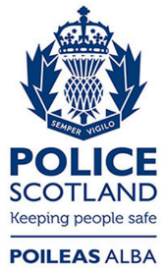 Freedom of Information ResponseOur reference:  FOI 23-2124Responded to:  xx September 2023